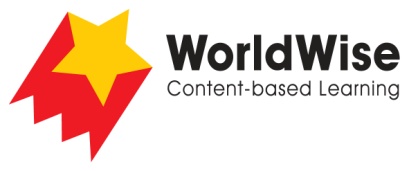 Levels N–P – Investigations							The Coral ReefPart 3 – Record and analyse data
Find a way of recording your information that will allow you to see any patterns in the data.
Once completed, make sure you save this file.Coral reef 1Coral reef 2Coral reef 3Where in the world is this reef?What types of coral does the reef have?What animals are found there?Is the reef under threat? Why?